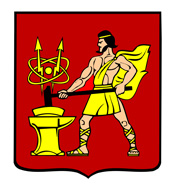 АДМИНИСТРАЦИЯ ГОРОДСКОГО ОКРУГА ЭЛЕКТРОСТАЛЬМОСКОВСКОЙ ОБЛАСТИРАСПОРЯЖЕНИЕ14.12.2021 № 341-рОб отмене проекта планировки территории городского округа Электросталь Московской области в границах: ул. Карла Маркса –территория МУРМ «Молодежный центр» по ул. Карла Маркса, д. 23 – западная граница жилого дома № 17А по ул. Карла Маркса – граница между жилыми домами № 15 и № 17 по ул. Карла МарксаНа основании ст.48 Федерального закона от 06.10.2003 № 131-ФЗ «Об общих принципах организации местного самоуправления в Российской Федерации»,  в целях рационального использования земельных ресурсов городского округа Электросталь:1. Отменить проект планировки территории городского округа Электросталь Московской области в границах: ул. Карла Маркса –территория МУРМ «Молодежный центр» по ул. Карла Маркса, д. 23 – западная граница жилого дома № 17А по ул. Карла Маркса – граница между жилыми домами № 15 и № 17 по ул. Карла Маркса, утвержденный распоряжением Администрации городского округа Электросталь Московской области от 17.07.2013 № 447-р.2. Опубликовать настоящее распоряжение в газете «Официальный вестник» и разместить его на официальном сайте городского округа Электросталь Московской области в информационно-телекоммуникационной сети «Интернет» по адресу: www.electrostal.ru.Глава городского округа 							             И.Ю. Волкова